З А Я В О Ч Н Ы Й  Л И С Т команды «______________________»  (г. ______________________)  -  участницыIV Международного турнира по футболу памяти мастера спорта СССР Ю.Н. Васильевасреди команд юношей __________ г.р.Руководящий составОформлено________ (_____________________)  футболистов    (заполняется мандатной комиссией)«_____»  _______________________2018   г.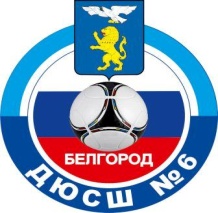 № п/пФамилия, имя, отчество (полностью)Дата рождения№ свидетельства о рождении, з/паспорта Допуск врача1.2.3.4.5.6.7.8.9.10.11.12.13.14.15.16.17.18.№ п/пФамилия, имя, отчество (полностью)ДолжностьДолжностьДата рожденияТелефонТелефон1.2.Руководитель школы, клуба_________________                                       (подпись)                (_____________________________________)                                 (фамилия и инициалы)       М.П. Тренер   ________________________________________ (подпись)                (_____________________________________)                                 (фамилия и инициалы)Руководитель школы, клуба_________________                                       (подпись)                (_____________________________________)                                 (фамилия и инициалы)       М.П. Тренер   ________________________________________ (подпись)                (_____________________________________)                                 (фамилия и инициалы)Руководитель школы, клуба_________________                                       (подпись)                (_____________________________________)                                 (фамилия и инициалы)       М.П. Тренер   ________________________________________ (подпись)                (_____________________________________)                                 (фамилия и инициалы)Допущено к соревнованиям_______________(_______________________________________)       (количество прописью)футболистов             Врач  ____________________                                          (подпись)  (_______________________________________)                                (фамилия и инициалы)               М.П.Допущено к соревнованиям_______________(_______________________________________)       (количество прописью)футболистов             Врач  ____________________                                          (подпись)  (_______________________________________)                                (фамилия и инициалы)               М.П.Допущено к соревнованиям_______________(_______________________________________)       (количество прописью)футболистов             Врач  ____________________                                          (подпись)  (_______________________________________)                                (фамилия и инициалы)               М.П.